«Как говорить ребенку «нет» и не чувствовать себя виноватым?»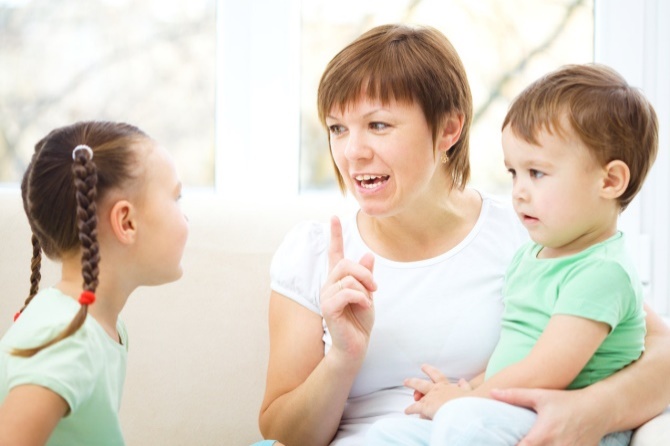 Простые правила Не торопитесь с ответом. Это не значит, что надо тянуть время или уклоняться от ответа. Это значит, вам нужно подумать, вникнуть в суть просьбы или предложения, с которыми обратился ребенок.Внимательно выслушайте и вникните в суть дела. Этим вы убьете сразу двух зайцев. Во – первых, ребенок, которого вы слушаете внимательно, почувствует, что он вам небезразличен. В результате вы проясните для себя позицию собеседника. Во – вторых , мы часто говорим «да» или «нет» машинально, под настроение.Покажите ребенку, что вы признаете его право иметь собственное мнение.Объясните коротко и внятно, что вы не можете (не хотите) делать то, о чем вас просит ребенок. Коротко назовите (объясните) причину отказа. Чем младше ребенок, тем проще и короче объяснение. Если ребенок не внял вашему «нет» и продолжает вас уговаривать, реагируйте как «автоответчик». Правило «автоответчика»Повторяйте одно и то же. А именно: на каждый новый довод (выпад, скулеж) реагируйте так:- соглашайтесь с доводами («Я понимаю, тебе хочется иметь велосипед», «Я понимаю, ты давно не был в кино» и т.д.);- повторяйте отказ одними и теми же словами («Это очень дорогой велосипед», «В городе вспышка гриппа и мы не пойдем в кино»);- аргументы у ребенка иссякнут.  И ваш отказ примут как факт.Важное дополнение!Говорите «нет» как можно реже.Только в особых случаях.  Как в поговорке: редко, но метко. Тогда ребенок не будет спорить с вами, а вы не почувствуете себя виноватым.Предпочтение отдайте «да».А знаете, кому труднее всего сказать «нет»? Самому себе.